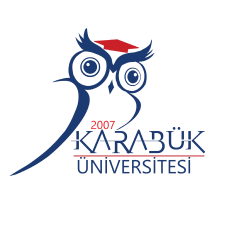 T.C.KARABÜK ÜNİVERSİTESİGÖREV TANIM FORMUBirimSağlık Kültür Spor Daire BaşkanlığıAlt BirimPsikososyal ve Danışmanlık KoordinatörlüğüUnvanPsikologGörevin Bağlı Bulunduğu UnvanSağlık Kültür Spor Daire Başkanı - Genel Sekreter Yardımcısı - Genel Sekreter - Rektör Yardımcısı – RektörİsimŞeydanur TEZCAN ÖZERGörev ve SorumluluklarıÜniversitemizde ön lisans, lisans ve lisansüstü öğretim programlarına kayıtlı öğrencilere ve personele bireysel, sosyal, eğitimsel ve mesleki alanlara yönelik psikolojik danışma ve rehberlik hizmetleri sunmakÖğrencilerimizin ve personelin zihinsel, duygusal, sosyal gelişimlerine ve sorunlarının giderilmesine yardımcı olmak, duygusal, sosyal ve zihinsel açıdan ortaya çıkabilecek problemlere yönelik olarak önleyici, destekleyici ve yönlendirici çalışmalar yapmakÖğrencilerin karşılaştıkları duygusal, sosyal sorunların; eğitim veya meslek, iş seçimi gibi konulara ilişkin sorunların çözümünde onlara danışmanlık ve rehberlik yapmak,Yeni gelen öğrencilere, üniversite, kuralları ve yakın çevre hakkında tanıtıcı ve aydınlatıcı bilgiler vermek, öğrencinin çevreye ve üniversiteye alışmasını sağlamak,Bulundukları bölümü değiştirmek isteyen öğrencilerin kendi ilgi ve yeteneklerini tanımasına ve uygun seçimler yapmasına yardımcı olmak,Öğrencilere ileride sahip olacakları mesleğe ilişkin bilgiler vermekDuygusal sorunları olan öğrencilere, istek ve ihtiyaçlarına göre bireysel veya grupla psikolojik danışma yapmak.Bireyin önemli kararlar almasına, kendisini daha iyi tanımasına, çevresindeki insanlarla daha etkili ilişkiler kurmasına yardımcı olmak